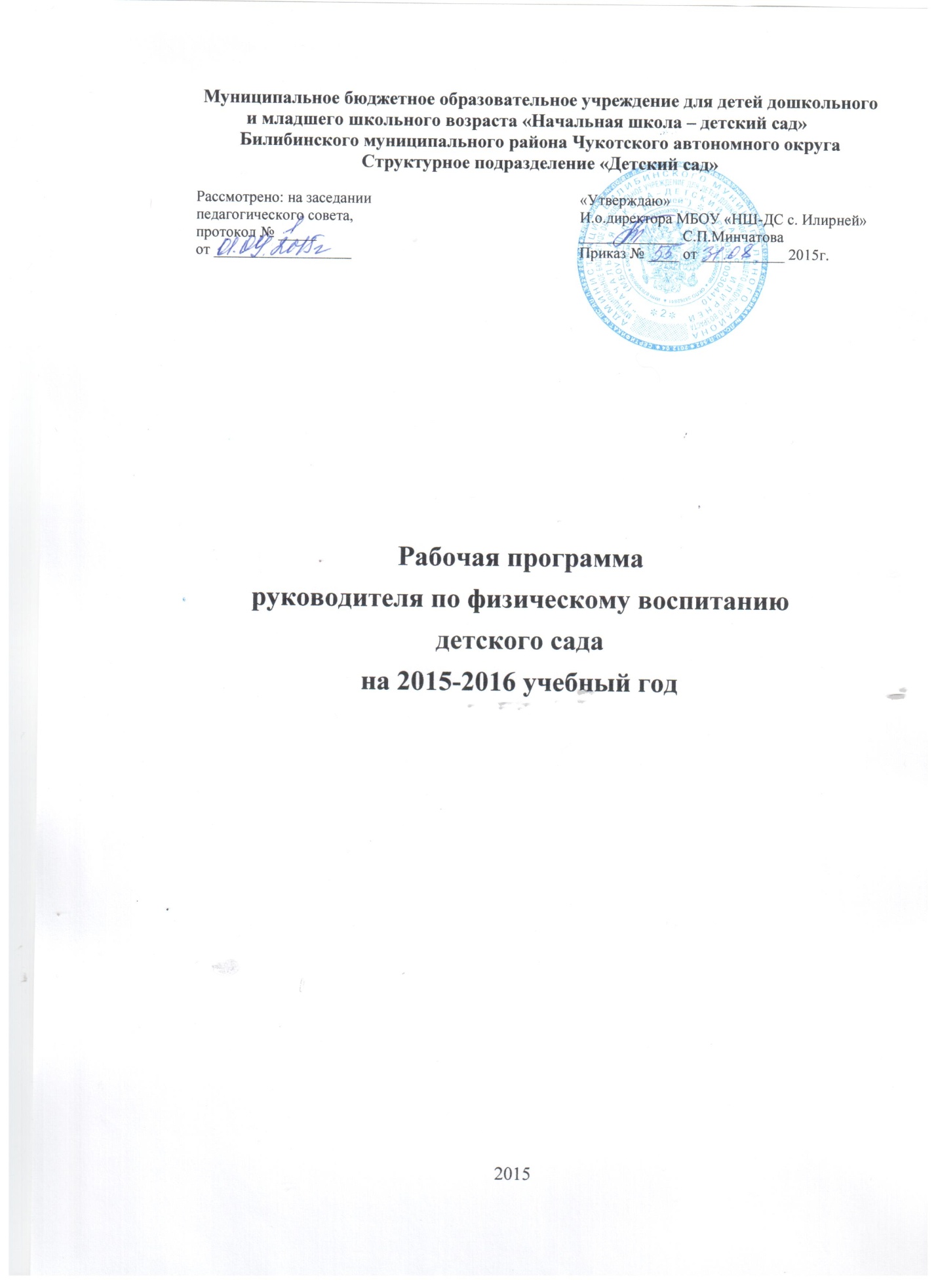  Содержание Пояснительная записка. Учебный план.    Содержание психолого-педагогической работы по освоению детьми подготовительной группы образовательных областей. Планируемые результаты освоения детьми основной общеобразовательной программы дошкольного образования. Система мониторинга достижения детьми планируемых результатов освоения Программы. Перспективный план. Формы сотрудничества с семьей. Учебно-методическое сопровождение ПОЯСНИТЕЛЬНАЯ ЗАПИСКАНастоящая Рабочая программа разработана на основе:- Примерной основной общеобразовательной программы  дошкольного образования «Программа воспитания и обучения в детском саду» М.А.Васильевой, В.В.Гербовой, Т.С. Комаровой;- Федерального государственного образовательного стандарта дошкольного образования; - Санитарно-эпидемиологических требований к устройству, содержанию и организации режима работы в дошкольных организациях.Программа определяет содержание и организацию воспитательно-образовательного процесса и направлена на формирование общей культуры, развитие физических, интеллектуальных и личностных качеств, формирование предпосылок учебной деятельности, обеспечивающих социальную успешность, сохранение и укрепление здоровья детей.Программа строится на принципе личностно-ориентированного  взаимодействия взрослого и детей и обеспечивает физическое, социально-коммуникативное, познавательное, речевое и художественно-эстетическое развитие детей в возрасте от 3 до 7 лет с учетом их возрастных и индивидуальных особенностей.Программа сформирована в соответствии с принципами и подходами, определёнными ФГОС:- содержание программы соответствует основным положениям возрастной   психологии и  дошкольной педагогики, при этом имеет возможность реализации в практике дошкольного образования;- обеспечивает единство воспитательных, развивающих и обучающих целей и задач процесса образования детей дошкольного возраста;- строится с учётом принципа интеграции образовательных областей в соответствии с возрастными возможностями и особенностями воспитанников, спецификой и возможностями образовательных областей;- основывается на комплексно-тематическом принципе построения образовательного процесса;- предусматривает решение программных образовательных задач в совместной деятельности взрослого и детей и самостоятельной деятельности детей не только в рамках непосредственно образовательной деятельности, но и при  проведении режимных моментов в соответствии со спецификой дошкольного образования;Возрастные и индивидуальные особенности контингента детейВторая младшая группа (3 – 4 года)На 4-м году жизни возрастает стремление действовать самостоятельно. В то же время внимание у детей неустойчиво, они отвлекаются и часто переходят от одного вида деятельности к другому. В этом возрасте ребёнок обладает уже сравнительно большим запасом двигательных умений и навыков, но он ещё не заботится о результатах своих действий, поглощён самим процессом движений, их эмоциональной стороной. Вместе с тем движения детей постепенно приобретают всё более преднамеренный характер. Ребёнок уже в состоянии повторять движение по своему усмотрению или по предложению воспитателя, различать некоторые его способы, соблюдать нужное направление. Детям этого возраста свойственно желание включаться в новые и разнообразные виды движений. Сочетая различные действия, ребёнок может соблюдать определённую их последовательность. Формирование двигательных навыков и умений продолжается на основе подражания. Ребёнок более сознательно следит за воспитателем, когда он даёт образец движений, выслушивает пояснения. Он лучше воспринимает объяснения в форме диалога, направленного на изложение предстоящих действий.Средняя группа (4-5 лет).Ребёнок 5-го года жизни владеет в общих чертах всеми видами основных движений. Он стремится к новым сочетаниям движений, хочет испробовать свои силы в сложных видах движений и физкультурных упражнений. У детей возникает потребность в двигательных импровизациях. Они берутся за выполнение любой двигательной задачи, но они ещё не умеют соразмерять свои силы, учитывать свои реальные возможности. Убедившись в непосильности выполнения двигательного действия, ребёнок проделывает его лишь в общих чертах, не добиваясь завершения. Но при этом он искренне убеждён в том, что выполнил движение полностью. Растущее двигательное воображение становится в этом возрасте одним из стимулов обогащения моторики детей разнообразными способами действий. Дети хорошо различают виды движений, частично овладевают умением выделять некоторые их элементы. Развивается способность воспринимать, представлять, анализировать и оценивать последовательность и качество своих действий. Всё это обусловливает вполне преднамеренный и произвольный характер движений детей. Возникает интерес к результатам движения, правильности его выполнения, соответствию образцу. Дальнейшее совершенствование двигательных умений и навыков обусловлено уровнем развития тех физических качеств, без которых они не могут проявляться достаточно правильно и эффективно. Развитие физических качеств происходит под влиянием постоянных упражнений. В результате расширяются и обогащаются двигательные возможности детей, возрастают их физические силы. Возникает психологическая готовность к выполнению сложных двигательных действий и проявлению определённых волевых усилий. Наряду с игрой побудительным мотивом двигательной деятельности выступает мотив усвоения новых умений и навыков, закрепления их. В результате закладываются прочные основы школы движений, повышения работоспособности и физической подготовленности.Старшая группа (5-6 лет). Двигательная деятельность ребёнка становится всё более многообразной. Дети уже достаточно хорошо владеют основными движениями, им знакомы различные гимнастические упражнения, подвижные игры; начинается освоение разнообразных способов выполнения спортивных упражнений многих видов. Возрастают проявления самостоятельности, возникают творческие поиски новых способов действий, их комбинаций и вариантов. Начинают создаваться небольшие группки по интересу к тому или иному виду упражнений. На 6-м году жизни ребёнка его движения становятся всё более осознанными и носят преднамеренный характер. Развивается способность понимать задачу, поставленную воспитателем, самостоятельно выполнять указания педагога. Дети обращают внимание на особенности разучиваемых упражнений, пытаются выяснить, почему следует проделывать их так, а не иначе. Во время объяснения у ребёнка возникает мысленное представление о движении, его направлении, последовательности составных частей. Дети постепенно овладевают умением планировать свои практические и игровые действия, стремятся к их результативности. Оценка ребёнком движений, как своих, так и товарищей, приобретает более развёрнутый и обоснованный характер, что обусловливает большую её объективность. Стремясь к правильной оценке, дети начинают понимать связь между способом движения и полученным результатом. Дети начинают упражняться в движениях по своей инициативе, многократно повторять их без напоминаний, пытаясь освоить то, что не получается. При этом они довольно настойчиво преодолевают трудности. Растёт уровень физической подготовленности дошкольников, создаются прочные психологические и физиологические основания для повышения их работоспособности путём целенаправленного развития двигательных качеств. В результате регулярных занятий физической культурой, организованных воспитателем и самостоятельных, а также благодаря двигательной активности детей в повседневной жизни и играх повышается уровень развития их физических сил и возможностей, двигательных качеств и работоспособности. Для старших дошкольников характерно стремление к совершенствованию в двигательной деятельности.Подготовительная группа (6-7 лет). Дети 6 лет активны. Они умело пользуются своим двигательным аппаратом. Движения их достаточно координированы и точны. Ребёнок умеет их сочетать в зависимости от окружающих условий. На 7-м году у ребёнка возрастает способность к различению пространственного расположения движущихся предметов, в том числе и перемещающегося человеческого тела. Дети могут объяснить, что и как меняется в соотношении частей тела, когда человек бежит, едет на велосипеде и т.п. Они различают скорость, направление движения, смену темпа, ритма. Ребёнок прослеживает движение последовательно, выделяет (с помощью взрослого) разные его фразы, пытается объяснить их значение для качественного и количественного результатов движения. Всё это способствует образованию ясных представлений о движениях, ведёт к овладению детьми техникой сложных по координации движений. Дети всё чаще руководствуются мотивами достижения хорошего качества движений. Значительно увеличиваются проявления волевых усилий при выполнении трудного задания. Начинает интенсивно развиваться способность целенаправленно совершать движения отдельных частей тела, например, ног, головы, кистей и пальцев рук и др. У ребёнка постепенно вырабатывается эстетическое отношение к ритмичным, ловким и грациозным движениям. Он начинает воспринимать красоту и гармонию. Многих детей привлекает результат движений, возможность помериться силой и ловкостью со сверстниками. Начинают проявляться личные вкусы детей в выборе движений. Нередко для ребёнка наиболее привлекательны те упражнения, которые у него лучше получаются. УЧЕБНЫЙ ПЛАНВ детском саду разработан гибкий режим дня, учитывающий возрастные психофизиологические возможности детей, их интересы и потребности, обеспечивающий взаимосвязь планируемых занятий с повседневной жизнью детей в детском саду.  Продолжительность занятий – 15-30 минут.Количество занятий в неделю – 3.Количество занятий в год – 108.Развлечения – 1 раз в месяц.           Продолжительность НОД в каждой возрастной группе.Младшая группа (3-4года) – 15 минут.Средняя группа (4-5лет) – 20 минут.Старшая группа (5-6лет) – 25 минут.Подготовительная группа (6-7лет) – 30 минут. Расписание непосредственно-образовательной деятельности по физической культуре на 2015-2016 учебный годСОДЕРЖАНИЕ ПСИХОЛОГО-ПЕДАГОГИЧЕСКОЙ РАБОТЫПО ОСВОЕНИЮ ДЕТЬМИ ОБРАЗОВАТЕЛЬНЫХ ОБЛАСТЕЙСодержание психолого-педагогической работы по освоению детьми образовательных областей «Физическое развитие», «Социально-коммуникативное развитие», «Речевое развитие», «Художественно-эстетическое развитие» ориентировано на развитие физических, интеллектуальных и личностных качеств детей. Задачи психолого-педагогической работы по формированию физических, интеллектуальных и личностных качеств детей  решаются интегрированно в ходе освоения всех образовательных областей наряду с  задачами, отражающими специфику каждой образовательной области, с обязательным психологическим сопровождением, в соответствии с возрастом детей основными направлениями их развития.Задачи образовательных областей по направлениям  решаются   во время образовательной деятельности: на специально организованных формах обучения (НОД);в процессе организации  различных видов детской деятельности (игровой, коммуникативной, трудовой, познавательно-исследовательской, продуктивной,  музыкально-художественной, чтения);образовательную деятельность, осуществляемую в ходе режимных моментов;самостоятельную деятельность детей;взаимодействие с семьями детей по реализации основной общеобразовательной программы дошкольного образования.Физическое развитие.Цель:  формирование у детей интереса  и ценностного отношения к занятиям физической культурой, гармоничное физическое развитиеЗадачи:развитие физических качеств (скоростных, силовых, гибкости, выносливости и координации);накопление и обогащение двигательного опыта детей (овладение основными движениями);формирование у воспитанников  потребности в двигательной активности и физическом совершенствовании.Здоровье детей является главным условием и показателем личностно-направленного образования. Оздоровительные мероприятия в подготовительной группе включают следующие приемы:Традиционные:- создание гигиенических условий;- обеспечение чистого воздуха;- рациональное сочетание температуры воздуха и одежды детей;- закаливание воздухом;- «Дорожки здоровья»;- водные процедуры: умывание холодной водой. Нетрадиционные:- психогимнастика, положительное (позитивное) мышление; смехотерапия; музотерапия;  сказкотерапия;  куклотерапия;  ритмическая гимнастика; оздоровительный бег на свежем воздухе; дыхательная гимнастика на свежем воздухе;Перечисленные приемы наиболее эффективны в сочетании с физическими упражнениями во время ежедневной утренней гимнастики, физкультурных занятиях, а также они способствуют формированию двигательных навыков и основных физических качеств детей (гибкость, быстрота, выносливость, сила, ловкость).Возраст от 3 до 4 лет.      Задачи воспитателя:-  Продолжать сохранять и укреплять здоровье детей;-  Учить детей согласовывать свои действия с движениями других: начинать и заканчивать упражнения одновременно, соблюдать предложенный темп;-  Учить детей реагировать на сигнал и действовать в соответствии с ним;-  Учить детей самостоятельно выполнять простейшие построения и перестроения, уверенно, в соответствии с указаниями воспитателя выполнять физические упражнения;-  Принимать активное участие в подвижных играх;-  Направленно развивать скоростно-силовые качества детей.      Содержание физических упражненийПостроения: свободное, врассыпную, в полукруг, в колонну по одному, по два (парами), в круг. Перестроение: из колонны в 2 – 3 звена по ориентирам.  Повороты, переступая на месте. Исходные положения: стоя, ноги слегка расставив, сидя, лежа, стоя на коленях. Положения и движения головы: вверх, вниз, повороты направо, налево (3 – 4 раза). Положения и движения рук (одновременные, однонаправленные): вперед – назад, вверх, в стороны; махи (вперед – назад, перед собой, над головой), сжимание – разжимание пальцев (5 – 6 раз). Положения и движения туловища: наклоны (вперед, влево, вправо), повороты (влево, вправо) – 3 – 4 раза. Положения и движения ног: приседания, подскоки на месте (20—25 раз каждое).Ходьба и упражнения в равновесии: ходьба обычная, на носках, на месте с высоким подниманием бедра («стайкой», в колонне по одному, парами, в разных направлениях, за ведущим по ориентирам; с заданиями: ходьба по кругу, «змейкой», с остановками, с приседанием, с изменением темпа; ходьба между линиями, шнурами, по доске (длина 2 – 3 м, ширина 20 см); то же с перешагиванием предметов (ширина 10 – 15 см), рейки лестницы; ходьба по наклонной доске (ширина 30 – 35 см, приподнята на 20 см).Бег: «стайкой», врассыпную, в колонне по одному, парами, по прямой и «змейкой», с остановками, между предметами, с ускорением и замедлением (с изменением темпа); бег на скорость (15 – 20 м), в медленном темпе.Прыжки: на месте, с продвижением вперед (2 – 3 м), из кружка в кружок, вокруг предметов и между ними; прыжки в глубину (20 – 25 см); прыжки в длину с места (до 50 см); прыжки в высоту с места: через линию, шнур, предмет (высота 5 см), через линии (4 – 6) поочередно.Катание, бросание, ловля: катание мяча двумя руками друг другу (расстояние 1,5 м), под дуги (ширина 50 – 60 см), между предметами; ловля мяча, брошенного взрослым (расстояние 70 - 100 см); бросание мяча вверх, отбивание мяча об пол 2 - 3 раза подряд; метание предметов на дальность (не менее 2,5 м), в вертикальную цель (расстояние 1 - 1,5 м), в горизонтальную цель (расстояние 1,5 - 2 м).Ползание и лазание: ползание на четвереньках по прямой (расстояние 3 – 6 м), «змейкой» между предметами (4 – 5 предметов), по наклонной доске; подлезание под скамейку (прямо и боком), под дуги (высота 40 см); перелезание через бревно; лазание по лесенке-стремянке, гимнастической стенке (высота 1,5 м).Катание на санках кукол, друг друга с невысоких горок.Подвижные игры с ходьбой, бегом, прыжками, подлезанием и лазанием, бросанием и ловлей; выполнять упражнения в заданном темпе; активно включаться в игры, выполнять основные правила игры.Средний возраст от 4  до 5 лет.Задачи воспитателя: - Учить детей воспринимать показ как образец для самостоятельного  выполнения упражнения;- Добиваться уверенного  и активного выполнения основных элементов техники движений (общеразвивающие упражнения, основные движения, спортивные упражнения);- Приучать детей оценивать движения сверстников и замечать их ошибки; - Соблюдать и контролировать правила в подвижных играх;- Побуждать детей к самостоятельному проведению подвижных игр и  упражнений;- Закреплять умения по ориентировке в пространстве; - Целенаправленно развивать скоростно-силовые качества (преимущественно на основе силовых упражнений).Содержание физических упражнений.                                                               Построение в колонну по одному по росту. Перестроение из колонны по одному в колонну по два в движении, со сменой ведущего. Перестроение в звенья на ходу, Повороты направо, налево и кругом на месте, переступанием.Исходные положения: стоя, стоя на левом, правом колене, сидя (ноги вперед, врозь, на пятках), лежа (на спине, на животе), Положения и движения головы: вверх, вниз, повороты в сторону (4-5 раз), наклоны.Положения и движения рук: однонаправленные и поочередные вверх вниз, смена рук; махи рук (вперед назад, перед собой), вращения (одновременные двумя руками вперед назад); сжимание и разжимание пальцев, вращение кистей рук (7 - 8 раз).Положения и движения туловища: повороты, наклоны (вправо, влево, вперед), 45 раз,Положения и движения ног: приседания (до 20), подскоки на месте (30х3=90).Упражнения с отягощающими предметами: мешочек с песком (100 г), набивной мяч (0,5 кг). Ходьба и равновесие: ходьба обычная, на носках, на пятках, на наружных сторонах стопы, в полуприсяде, с поворотами, с заданиями (руки на поясе, к плечам, в стороны, за спину и т. д.); ходьба с перешагиванием через предметы (высота 15-20 см), по наклонной доске (высота 30 см, ширина 25 см), с предметами в руках, на голове, без предметов (высота 35-40 см, ширина 30 см); ходьба спиной вперед (23 м), «змейкой», со сменой темпа; ходьба приставным шагом, по шнуру и бревну (высота 20-25 см, ширина 10 см), с мешочком на голове.Бег: в колонне по одному и парами, «змейкой» между предметами, со сменой ведущего и сменой темпа, между линиями (расстояние 30-90 см), с высоким подниманием колен; бег со старта из разных исходных позиций (стоя, стоя на коленях и др.); бег на скорость (15-20 м, 23 раза), в медленном темпе (до 2 мин), со средней скоростью 40-60 м (34 раза); челночный бег (5х3==15).Прыжки: на двух ногах с поворотами кругом, со сменой ног; ноги вместе  ноги врозь. С хлопками над головой, за спиной; прыжки с продвижением вперед (34 м), вперед-назад, с поворотами, боком' (вправо, влево); прыжки в ширину (спрыгивание с высоты 25 см); прыжки через предметы (23) высотой 5-10 см; прыжки в длину с места (50-70 см); прыжки вверх с места (впрыгивание), высота 1520 см.Бросание и ловля метание: катание мяча, обруча между предметами (расстояние 4050 см). Прокатывание мяча из разных исходных позиций одной и двумя руками; бросание мяча вверх и ловля (3-4 раза подряд), отбивание мяча одной и двумя руками (4-5 раз); бросание мяча друг другу двумя  руками снизу, из-за головы (расстояние 2 м) и ловля его (расстояние 1,5 м); метание предмета на дальность (расстояние 5-6,5 м), в горизонтальную цель (расстояние 2-2,5 м), в вертикальную цель (расстояние 1,52 м).Ползание и лазание: ползание на четвереньках (расстояние 10 м) между предметами, прокатывая мяч, с поворотами кругом. Ползание по гимнастической скамейке на животе, подтягиваясь на руках, подлезание под препятствия прямо и боком. Пролегание между рейками лестницы, поставленной боком; лазание с опорой на стопы и ладони по доске, наклонной лестнице, скату; лазание по гимнастической стенке (высота 2 м); Перелезание с одного пролета на другой вправо, влево, не пропуская реек, чередующимся шагом.Игры с бегом, прыжками, ползанием и лазанием, бросанием и ловлей, на ориентировку в пространстве и внимание. Движения парами по кругу в танцах и хороводах; кружение по одному и парами; «пружинки», подскоки на месте, прямой галоп; постановка ноги на носок, на пятку. Старший дошкольный  возраст от 5 лет до 7 летШестой год жизни     На шестом году жизни двигательный опыт детей заметно расширяется, активно развиваются двигательные и познавательные способности.     В развитии мышц выделяются несколько «узловых» периодов. Один из них  возраст шесть лет, когда у детей активно развиваются крупные мышцы туловища и конечностей, но по-прежнему слабыми остаются мелкие мышцы, особенно кистей рук. На шестом году жизни заметно улучшается устойчивость равновесия, столь необходимая при выполнении большинства движений. При этом девочки имеют некоторое преимущество перед мальчиками. Детям легче выполнять упражнения, где имеется большая площадь опоры, но полезны и недлительные позы с опорой на одну ногу, например в подвижных играх: «Сделай фигуру», «Совушка», «Цапля» И др.     Резервные возможности сердечнососудистой и дыхательной систем у детей шестою года жизни заметно расширяются, особенно при проведении занятий на открытом воздухе и применении беговых и прыжковых упражнений. Общий объем бега на одном занятии для детей старшей группы в течение года может быть увеличен с 0,6 до 1,5 км, а количество прыжков на месте  до 150-160 с двумя непродолжительными интервалами для отдыха.Контроль и оценка как собственных движений, так и движений других детей позволяют ребенку понять связь между способом выполнения движения и полученным результатом, а также научиться постепенно планировать свои практические и игровые действия.Играя и занимаясь с детьми, воспитатель способствует развитию у них двигательных умений и навыков, определенных физических качеств, нацеливает свое внимание на решение следующих задач:- добиваться осознанного, активного, с должным мышечным напряжением выполнения детьми всех видов движений;- учить детей анализировать (контролировать и оценивать) свои движения и движения товарищей;- формировать первоначальные представления и умения в спортивных играх и упражнениях;- воспитывать у детей желание самостоятельно организовывать и проводить подвижные игры и упражнения со сверстниками и малышами;- побуждать к проявлению творчества в двигательной деятельности; - целенаправленно развивать быстроту и общую выносливость.Содержание физических упражнений.Самостоятельные перестроения. Из шеренги в колонну, в две колонны, в два круга, по диагонали, «змейкой» без ориентиров. Повороты направо, налево, на месте и в движении на углах.Исходное положение. Стоя (пятки вместе, носки врозь), сидя, лежа на животе и спине.Положения и движения головы: вверх, вниз, повороты в стороны, наклоны (45 раз), вращения.Положения и движения рук. Одновременные и попеременные; одно направленные и разнонаправленные  вверх (вниз), в стороны; махи и вращения (одновременно двумя руками и поочередно вперед  назад); подъем рук вперед  вверх со сцепленными в замок пальцами (кисти внутрь тыльной стороной); сжимание, разжимание, вращение кистей рук (8-10 раз).Положения и движения туловища. Повороты наклоны вперед, назад, в стороны, вращения.Положения и движения ног. Приседания (до 40 раз), махи вперед  назад, держась за опору; выпады вперед, в стороны с движениями рук вперед, в стороны, вверх; подскоки на месте (40х3=120). Упражнения с отягощающими предметами  мешочки, гантели (150 г), набивные мячи (1 кг).Ходьба и упражнения в равновесии.  Ходьба в полуприсиде, с перекатом с пятки на носок, с задержкой на носке «петушиный шаг»), с заданиями (с хлопками, различными положениями рук), с закрытыми глазами (34 м). Ходьба через предметы (высотой 2025 см), по наклонной доске (высотой 35-40 см; шириной 20 см). Ходьба по гимнастической скамейке с закрытыми глазами, с поворотами, различными движениями рук, остановками. Ходьба по шнуру (8 10 м), бревну (ВЫСОТОЙ 25-30 см, шириной 10 см), с мешочком на голове (500 г), по пенькам, спиной вперед (34 м). Поочередное выбрасывание ноги вперед в прыжке; приставной шаг с приседанием, шаг на всей ступне на месте, с продвижением вперед и в кружении, полуприседание с выставлением ноги на пятку.Бег. На носках, с высоким подниманием колен, через и между предметами, со сменой темпа. Бег в медленном темпе 350 м по пересеченной местности. Бег в быстром темпе 10 м (34 раза), 2030 м (23 раза), челночный бег 3хl0 м в медленном темпе (1,52 мин).Прыжки. На месте: ноги скрестно ноги врозь; одна нога вперед, другая назад; попеременно на правой и левой ноге 45 м. Прыжки через 56 предметов на двух ногах (высота 15-20 см), вспрыгивание на предметы: пеньки, кубики, бревно (высотой до 20 см). Подпрыгивание до предметов, подвешенных на 1520 см выше поднятой руки. Прыжки в длину с места (8090 см), в высоту (3040 см) с разбега 68 м; в длину (на 130150 см) с разбега 8 м. Прыжки. В глубину (с пенька, бревна, кубов высотой 3040 см) в указанное место. Прыжки через длинную скакалку, неподвижную и качающуюся, через короткую скакалку, вращая ее вперед и назад.Бросание, ловля и метание. Прокатывание мяча одной и двумя руками из разных исходных положений междупред метами (ширина 4030 см, длина 34 м). Бросание мяча вверх, о землю и ловля двумя руками не менее 10 раз подряд, одной рукой 46 раз подряд. Отбивание мяча не менее 10 раз подряд на месте и в движении (не менее 56 м). Перебрасывание мяча друг другу и ловля его стоя, сидя, разными способами (снизу, от груди, из-за головы, с отбивкой о землю). Метание в горизонтальную и вертикальную цель (на высоту 2,2 м) с расстояния 3,54 м. Метание вдаль на 59 м.Ползание и лазание. Ползание на четвереньках, толкая головой мяч по скамейке. Подтягивание на скамейке с помощью рук; передвижение вперед с помощью рук и ног, сидя на бревне, Ползание и перелезание через предметы (скамейки, бревна). Подлезание под дуги, веревки (высотой 4050 см), Лазание по гимнастической стенке чередующимся способом ритмично, с изменением темпа. Лазание по веревочной лестнице, канату, шесту свободным способом. Седьмой год жизни     Движения детей седьмого года жизни отличаются достаточной координированностью и точностью, Дети хорошо различают скорость, направление движения, смену темпа и ритма. Растут возможности пространственной ориентировки, заметно увеличиваются проявления волевых усилий при выполнении отдельных упражнений, стремление добиться хорошего результата. У детей этого возраста вырабатывается эстетическое отношение к движениям, они начинают воспринимать красоту и гармонию движений, Нередко проявляются личные вкусы в выборе физических упражнений.     В связи с этим в подготовительной группе появляется возможность реализации следующих задач:- добиваться точного, энергичного и выразительного выполнения всех упражнений;- закреплять умения в анализе движений (самоконтроль, самооценка, контроль и оценка движений других детей, элементарное планирование);- закреплять умения в самостоятельной организации игр и упражнений со сверстниками и малышами;- развивать творчество и инициативу, добиваясь выразительного и вариативного выполнения движений; - закреплять правила и двигательные умения в спортивных играх и упражнениях;- целенаправленно развивать ловкость движений.Основные движения.Упражнения в ходьбе. Ходить в разных построениях (колонне по одному, парами, четверками, в круге, в шеренге); ходить, совершая различные движения руками. Ходить обычным, гимнастическим, скрестным шагом; ходить выпадами, в приседе, спиной вперед, приставными шагами вперед и назад, с закрытыми глазами,Упражнения в беге. Бегать легко, стремительно. Бегать, сильно сгибая ноги в коленях, спиной вперед; выбрасывая прямые ноги вперед; бегать через препятствия  барьеры, набивные мячи (высотой 10 - 15 см), не задевая за них, сохраняя скорость бега. Бегать спиной вперед, сохраняя направление и равновесие. Бегать со скакалкой, с мячом, по доске, по бревну, Бегать из разных стартовых положений (сидя, сидя «по-турецки», лежа на спине, на животе, сидя спиной к направлению движения и т. п.). Сочетать бег с ходьбой, прыжками, подрезанием и др.; с преодолением препятствий в естественных условиях,Упражнения в прыжках. Подпрыгивать на двух ногах на месте с поворотом кругом; смещая ноги вправо  влево; сериями по 30 - 40 прыжков 34 раза. Прыгать, продвигаясь вперед на 56 м; перепрыгивать линию, веревку боком, с зажатым между ног мешочком с песком, с набитым мячом; перепрыгивать через 6 - 8 набивных мячей (вес 1 кг). Перепрыгивать на одной ноге линию, веревку вперед и назад, вправо и влево, на месте и с продвижением вперед. Выпрыгивать вверх из глубокого приседа. Подпрыгивать на месте и с разбега с целью достать предмет, подвешенный выше поднятой руки ребенка на 25 - 30 см. Впрыгивать с разбега в три шага на предметы высотой до 40 см, спрыгивать с них. Прыгать в длину с места (не менее 100 см); в длину с разбега (не менее 180 - 190 см); в высоту с разбега (не менее 50 см), прыгать через короткую скакалку разными способами: на двух ногах с промежуточными прыжками и без них, с ноги на ногу; бегать со скакалкой. Прыгать через длинную скакалку.                                                          Упражнения в бросании ловле метании. Бросать мяч вверх, о землю и ловить его двумя руками не менее 20, одной  не менее 10 раз подряд с хлопками, поворотами и другими заданиями; из одной руки в другую с отскоком от пола. Перебрасывать мяч друг другу снизу, из-за головы (расстояние 34 м), из положения сидя «по-турецки», через сетку; перебрасывать набивные мячи (вес 1 кг). Бросать в цель из разных исходных положений (стоя на коленях, сидя и др.). Метать в горизонтальную и вертикальную цель с расстояния 45 м; в движущуюся цель. Метать вдаль на расстояние не менее 6 - 12 м.Упражнения в ползании лазании. Ползать на четвереньках по гимнастической скамейке; на животе и на спине, подтягиваясь руками и отталкиваясь ногами; по бревну; проползать под гимнастической скамейкой, под несколькими пособиями подряд. Перелезать через гимнастическую стенку и спускаться с ее противоположной стороны. Переходить с пролета на пролет гимнастической стенки по диагонали. Влезать на лестницу и спускаться с нее быстро; менять темп лазания, сохранять координацию движений, используя перекрестную и одноименную координацию движений рук и ног. Упражнения в равновесии. Пройти по гимнастической скамейке: боком приставным шагом; неся мешочек с песком на спине; приседая на одной ноге, а другую махом перенося вперед сбоку скамейки; поднимая прямую ногу вперед и делая под ней хлопок. Идти по гимнастической скамейке, посередине остановиться и перешагнуть палку (обруч, веревку), которую держат в руках; присесть и повернуться кругом, встать и идти дальше; перепрыгнуть ленточку, идти дальше. Стоя на скамейке, подпрыгивать и мягко приземляться на нее; прыгать, продвигаясь вперед на двух ногах по наклонной поверхности. Пройти по узкой стороне гимнастической скамейки прямо и боком, Стоять на носках; стоять на одной ноге, закрыв по сигналу глаза; то же, стоя на кубе, гимнастической скамейке; поворачиваться кругом, взмахивая руками вверх. Балансировать на большом набивном мяче (вес 3 кг). Кружиться с закрытыми глазами, останавливаться, сделать фигуру.Упражнения в построении и перестроении. Самостоятельно, быстро и организованно строиться в колонну по одному, парами, в круг, в несколько колонн (звеньев), в шеренгу. Равняться в колонне, в шеренге, в круге. Перестраиваться из одной колонны в несколько на ходу; из одного кpyгa в несколько. Делать повороты (направо и налево). Рассчитываться на «первый-второй», после чего перестраиваться из одной шеренги в две. При построении в три колонны размыкаться и смыкаться приставными шагами. Делать повороты на углах во время движения. Останавливаться после ходьбы всем одновременно.Положения и движения рук, ног, туловищаУпражнения для рук и плечевого пояса. Поднимать руки вверх, вперед, в стороны, поднимаясь на носки, в положении стоя, пятки вместе, носки врозь; отставляя одну ногу назад на носок; прижимаясь к стене. Поднимать руки вверх  в стороны из положения руки перед грудью, руки к плечам. Поднимать и опускать плечи. Энергично разгибать вперед и в стороны согнутые в локтях руки (пальцы сжаты в кулаки): отводить локти назад два-три раза и выпрямлять руки в стороны из положения руки перед грудью.Упражнения для ног. Выставлять ногу вперед на носок скрестно. Приседать, держа руки за головой, сгибая к плечам. Сгибать ноги в стойке ноги врозь поочередно, одну ногу раза подряд (пружинисто). Приседать в положении ноги врозь: переносить вес тела с одной ноги на другую (не подниматься). Делать выпад вперед, в сторону, Махом вперед доставать носком выпрямленной ноги ладони вытянутых вперед рук (одноименной и противоположной),Упражнения для туловища. Опускать, поднимать голову, поворачивать ее в стороны. Поворачиваться  стороны, поднимая руки вверх-в стороны, из-за головы, из положения руки к плечам. Наклоняться вперед, подняв руки вверх, медленно, подряд 23 раза, держа руки в стороны, стоя, вращать вepxнюю часть туловища. В упоре сзади сидя поднять обе ноги, оттянуть носки, удерживать ноги в этом положении. Переносить прямые ноги через скамейку, сидя на ней в упоре сзади.ПЛАНИРУЕМЫЕ РЕЗУЛЬТАТЫ ОСВОЕНИЯ ДЕТЬМИ ОСНОВНОЙ ОБЩЕОБРАЗОВАТЕЛЬНОЙ ПРОГРАММЫВ соответствии с ФГОС к структуре основной общеобразовательной программы дошкольного образования планируемые результаты освоения детьми ООП делятся на промежуточные и итоговые. Планируемые промежуточные результаты освоения Программы раскрывают динамику формирования интегративных качеств воспитанников в каждый возрастной период освоения Программы (3-4 года, 4-5 лет, 5-6 лет) по всем образовательным областям. Представленная структура содержания дошкольного образования предполагает в каждой образовательной области решение психолого-педагогических задач, в том числе формирование личностных, интеллектуальных и физических качеств ребенка в различном сочетании. Планируемые итоговые результаты освоения детьми 6-7летнего возраста основной общеобразовательной программы дошкольного образования должны описывать интегративные качества ребёнка, которые он может приобрести в результате освоения Программы.Физическое развитие.Интегрированное качество: (1)Ребенок физически развитый, овладевший основными культурно-гигиеническими навыками. У ребенка сформированы основные физические качества и потребность в двигательной активности. Самостоятельно выполняет доступные возрасту гигиенические процедуры, соблюдает элементарные правила здорового образа жизни.Средний возраст от 4 лет до 5 летЧто осваивает ребенок1. Порядковые упражнения (построения и перестроения, повороты в движении).2. Общеразвивающие упражнения:    - исходные положения;    - одновременные и поочередные движения рук и ног, махи, вращения рук;    - темп (медленный, средний, быстрый).3. Основные движения:    - в беге  активный толчок и вынос  маховой ноги;    - в прыжках  энергичный толчок и мах руками вперед  вверх;    - в метании  исходное положение, замах;- в лазании  чередующийся шаг при подъеме на гимнастическую стенку одноименным способом.4. Подвижные игры:     - правила игр;     - функции водящего.5. Ритмические движения:    - танцевальные позиции (исходные положения);    - элементы народных танцев;    - ритм и темп движений;    - элементы простейшего перестроения по музыкальному сигналу.Минимальные результатыБег на 30 м …………………………………9,5 -10 секПрыжки в длину с места…………………. 0,5 мБросание предмета: весом 80 г…………………………………. 5 м весом 100 г………………………………….5,5 мБросание набивного мяча из-за головыдвумя руками………………………………..1,3 м Прыжки вверх с места……………………… 0,2 мПрыжки в глубину……………………………0,4 мДвигательные умения.  Самостоятельно перестраиваться в звенья с опорой на ориентиры, сохранять исходное положение.  Четко выполнять повороты в стороны, выполнять общеразвивающие упражнения в заданном темпе. Четко соблюдать заданное направление, выполнять упражнение с напряжением (не сгибать руки в локтях, ноги в коленях). Сохранять правильную осанку во время ходьбы, заданный темп (быстрый, средний, медленный), сохранять равновесие после вращений или в заданных положениях (стоя на одной ноге,  вторая согнута в колене вперед, в сторону; стоя на набивном мяче).Выполнять разные виды бега, быть ведущим колонны; при беге парами соизмерять свои движения с движениями партнера;  Энергично отталкиваться, мягко приземляться с сохранением равновесия. Ловить мяч с расстояния 1,5 м, отбивать его об пол не менее 5 раз подряд. Принимать исходное положение при метании, ползать разными способами; подниматься по гимнастической стенке чередующимся шагом, не пропуская реек, до 2 м. Старший дошкольный  возраст от 5 лет до 7 летШестой год жизниЧто осваивает ребенок1. Порядковые упражнения: порядок построения в шеренгу, способы перестроения в 2 и 3 звена.2. Общеразвивающие упражнения:  - способы выполнения упражнений с различными предметами,  - направления и последовательность действий отдельных частей тела,3. Основные движения:  - вынос голени маховой ноги вперед в скоростном беге,  - равномерный бег в среднем и медленном темпе,- способы выполнения прыжков в длину и высоту с разбега, прыжки со скакалкой,  - «школу мяча», способы метания в цель и вдаль,  - лазание одноименным и разноименным способами.4. Подвижные и спортивные игры:  - правила игр,  - способы выбора ведущего.Минимальные результаты:Бег на 30 м . . . . . . . . . . . . . . . . . . . . . .  7 ,9 - 7 ,5 секПрыжок в длину с места. . . . . . . . . . . . . .. 80 - 90 смПрыжок в длину с разбега . . . . . . . . . .  130 - 150 смПрыжок в высоту. . . . . . . . . . . . . … . . . . . . … 40 смПрыжок вверх с места. . . . . . . . . . . . . . . . . …. 25 см Прыжок в глубину. . . .  . . . . . . . . . . . . . . . . … 40 смМетание предмета:весом 200 г. . . . . . . . . . .  . .. . . . . . . .. …….3,54 мвесом 80 г. ………………………………….. . . 7,5 мМетание набивного мяча. ……………………. 2,5 мДвигательные умения.     Сохранять дистанцию во время ходьбы и бега. Выполнять упражнения с напряжением, в заданном темпе и ритме, выразительно, с большой амплитудой, в соответствии с характером и динамикой музыки. Ходить энергично, сохраняя правильную осанку; сохранять равновесие при передвижении по ограниченной площади опоры. Энергично отталкиваться и выносить маховую ногу вверх в скоростном беге. Точно выполнять сложные подскоки на месте, сохранять равновесие в прыжках в глубину, прыгать в длину и высоту с разбега, со скакалкой.     Выполнять разнообразные упражнения с мячами («школа мяча»), свободно, ритмично, быстро подниматься и спускаться по гимнастической стенке.     Самостоятельно провести знакомую подвижную игру. Вести, передавать и забрасывать мяч в корзину, знать правила игры. Седьмой год жизни.Что осваивает ребенок1. Порядковые упражнения: способы перестроения.2. Общеразвивающие упражнения:- разноименные и одноименные упражнения;- темп и ритм в соответствии с музыкальным сопровождением;- упражнения в парах и подгруппах;3. Основные движения: - в беге  работу рук; - в прыжках  плотную группировку, устойчивое равновесие при приземлении; - в метании  энергичный толчок кистью, уверенные и разнообразные действия с мячом;- в лазании  ритмичность при подъеме и спуске.4. Подвижные и спортивные игры:- правила игр;- способы контроля за своими действиями;- способы передачи и ведения мяча в разных видах спортивных игр.Минимальные результатыБег 30 м. . . . . . . . ……………………………….7,2 секПрыжок в длину с места . . . . …………………100 смПрыжок в длину с разбега . . . . . . . . . . . . . . . ...180 смПрыжок в высоту с разбега. . . ………………..  50 смПрыжок вверх с места. ……………………… .   30 смМетание предметов:      весом 250 г. . . . . . . . . . ……………………6,0 м      весом 80 г………………………………….8,5 м        Метание набивного мяча. ……………………3,0 мДвигательные умения     Самостоятельно, быстро и организованно строиться и перестраиваться во время движения. Выполнять общие упражнения активно, с напряжением, из разных исходных положений, Выполнять упражнения выразительно и точно, в соответствии с музыкальной фразой или указаниями. Сохранять динамическое и статическое равновесие в сложных условиях.     Сохранять скорость и заданный темп бега. Ритмично выполнять прыжки, мягко приземляться, сохранять равновесие после приземления.     Отбивать, передавать, подбрасывать мяч разными способами. Точно поражать цель (горизонтальную, вертикальную, кольцеброс и другие).     Энергично подтягиваться на скамейке различными способами. Быстро и ритмично лазать по наклонной и вертикальной лестнице.     Организовать игру с подгруппой сверстников. Забрасывать мяч в баскетбольное кольцо, вести и передавать мяч друг другу в движении. Контролировать свои действия в соответствии с правилами. Вбрасывать мяч в игру двумя руками из-за головы. Правильно держать ракетку, ударять по волану, перебрасывать его в сторону партнера без сетки и через нее; вводить мяч в игру, отбивать его после отскока от стола. СИСТЕМА МОНИТОРИНГА ДОСТИЖЕНИЯ ДЕТЬМИ ПЛАНИРУЕМЫХ РЕЗУЛЬТАТОВ ОСВОЕНИЯ ПРОГРАММЫ     Мониторинг проводится 1 раз в год (в мае) группой специалистов (руководитель физического воспитания, музыкальный руководитель). В данную группу входят и воспитатели, работающие в данной возрастной группе. Руководство мониторингом осуществляет заместитель директора по дошкольному воспитанию.Основная задача мониторинга заключается в том, чтобы определить степень освоения ребенком образовательной программы и влияние образовательного процесса, организуемого в дошкольном учреждении, на развитие ребенка.Система мониторинга ДОУ включает в себя два компонента: мониторинг образовательного процесса (мониторинг освоения образовательных областей программы) и  мониторинг детского развития.Мониторинг образовательного процесса осуществляется через отслеживание результатов освоения образовательной программы, а мониторинг детского развития проводится на основе оценки развития интегративных качеств ребенка.Мониторинг образовательного процессаС помощью средств мониторинга образовательного процесса можно оценить степень продвижения дошкольника в образовательной программе.Мониторинг образовательного процесса (мониторинг освоения образовательных областей программы) основывается на анализе достижения детьми промежуточных результатов, которые описаны в Картах освоения Программы.Форма проведения мониторинга преимущественно представляет собой наблюдение за активностью ребенка в различные периоды пребывания в дошкольном учреждении, анализ продуктов детской деятельности и специальные педагогические пробы, организуемые педагогом.Перспективный планФормы сотрудничества с семьейВедущая цель взаимодействия детского сада с семьей — создание в детском саду необходимых условий для развития ответственных и взаимозависимых отношений с семьями воспитанников, обеспечивающих целостное развитие личности дошкольника, повышение компетентности родителей в области воспитания.Основные формы взаимодействия с семьей.1. Знакомство с семьей: встречи-знакомства, анкетирование семей.2. Информирование родителей о ходе образовательного процесса: дни открытых дверей, индивидуальные и групповые консультации, родительские собрания, оформление информационных стендов, приглашение родителей на детские концерты и праздники, создание памяток.3. Совместная деятельность: привлечение родителей к организации вечеров физкультурных развлечений, конкурсов, семейных праздников,План работы с родителями.Методическое сопровождениеВТОРНИК10.30-10.5510.30-10.4510.30-10.4010.30-10.3510.30-10.29подготовит.старшаясредняя2 младшая1 младшаяЧЕТВЕРГ10.10-10.4010.20-10.4510.20-10.4010.20-10.3510.20-10.30подготовит.старшаясредняя2 младшая1 младшаяПЯТНИЦА Подвижные игры с элементами национальных видов  спорта16.00-16.3016.00-16.2516.00-16.2016.00-16.1516.00-10.09подготовит.старшаясредняя2 младшая1 младшая№Основные движения2 младшая группа Средняя группаСтаршая группаПодготовительная группаСентябрь Сентябрь Сентябрь Сентябрь Сентябрь Сентябрь 1СтроевыеупражненияХодьба прямо, не шаркая ногами, сохраняя заданное воспитателем направлениеПостроение в колонну по одному; по два; в шеренгу.Построение в круг; в шеренгу; в колонну по одному. Повороты: направо, налево, кругом.Построение в колонну по одному; в шеренгу. Расчёт на первый, второй, перестроение из одной шеренги в две.2Ходьба.БегХодьба и бег небольшими группами за воспитателем; всей группой в прямом направлении за воспитателем; колонной по одному всем составом группыХодьба на носочках; с высоким подниманием колена; на пятках; обычная ходьба. Бег в колонне по одному; по двое; в разных направлениях.Ходьба перекатом с пятки на носок; на наружных сторонах стоп;Бег на носочках; с высоким подниманием колена; парами; змейкой.Ходьба на носках; с набивным мешочком на спине; с разным положением рук; на пятках, руки за головой. Бег в колонне по одному; на носочках; с высоким подниманием колена; врассыпную.3РавновесиеХодьба между двумя линиями, сохраняя равновесиеХодьба по ребристой доске; по линии; по бревну.Ходьба по наклонной доске вверх и вниз; по узенькой рейке; по ребристой доске..Ходьба по гимнастической скамейке боком приставным шагом; с перекатыванием перед собой мяча двумя руками; с приседанием на одной ноге; по наклонной доске на носочках.4ПрыжкиПодпрыгивание на двух ногах на местеПрыжки на одной ноге (на правой и левой поочерёдно); на месте на двух ногах; в длину с места.Прыжки на одной ноге (правой и левой) на месте;  на двух ногах на месте (по30-40 прыжков, 2-3 раза) в чередовании с ходьбой; с короткой скакалкой; с продвижением вперёд (расстояние 2-3м).Прыжки разными способами(по 30 прыжков, 3-4 раза в чередовании с ходьбой); с поворотом кругом; через скакалку с вращением её вперёд и назад. 5ПолзаниеЛазаньеПодлезание 
под шнур.перелезание через бревноПолзание на четвереньках (расстояние 3-4м) с толканием головой мяча; на четвереньках змейкой; между предметами в чередовании с ходьбой. Ползание на животе по гимнастической скамейке с подтягиванием руками и отталкиванием ногами. Пролезание в обруч разными способами.6Катание.Бросание.Метание.Энергично отталкивание мяча двумя руками Метание предметов на дальность; прокатывание обручей друг другу; ловля мяча, брошенного воспитателемБросание мяча о землю и ловля его двумя руками (10 раз подряд). Перебрасывание предметов через препятствия (с расст. 2м). Перекатывание мяча разными способами. Метание в горизонтальную цель. Перебрасывание мяча через сетку; из одной руки в другую7Подвижные игры«Бегите ко мне», «Догони меня», «Мой веселый, звонкий мяч», «Найди свой домик». «У медведя во бору»;  «Птички и кошка»; «Самолёты»; «Кто ушёл?».«Уголки»; «Гуси-лебеди»; «Мышеловка»; «Сделай фигуру».«Совушка». «Перемени предмет». «Ловишка, бери ленту». «Горелки»Октябрь Октябрь Октябрь Октябрь Октябрь Октябрь 1СтроевыеупражненияОстановка во время ходьбы и бега по сигналу воспитателя Построение, размыкание и смыкание; в колонну по два; в круг.Построение в колонну по два; по трое; по одному.  Повороты: направо, налево, кругом.Перестроение в колонну по двое; по трое; в колонну.  Расчёт на первый, второй, перестроение из одной шеренги в две.2Ходьба.БегХодьба и бег по кругуХодьба на пятках; по прямой; вдоль границ зала.Непрерывный бег в медленном темпе в течение 1,5 мин.; бег в колонне по двое; в разных направленияхХодьба на пятках; на носочках (руки за головой); по прямой.Непрерывный бег в медленном темпе (в течение 1,5-2мин). Бег с высоким подниманием колена; по наклонной доске вверх и вниз на носочках.Ходьба с набивным мешочком на спине; на наружных сторонах стоп;  приставным шагом вперёд и назад; с изменением направления. Бег в разных направлениях; с сильным сгибанием ног назад; мелким и широким шагом; со сменой ведущего.3РавновесиеХодьба и бег по ограниченной площадиХодьба между линиями. (расстояние 10-15см); по верёвке.Ходьба по гимнастической скамейке через набивные мячи; с приседанием на середине.  Кружение парами, держась за руки.Ходьба по узенькой рейке прямо и боком; по гимнастической скамейке с приседанием на одной ноге. Кружение с закрытыми глазами (с остановкой и выполнением различных фигур).4ПрыжкиПриземление на полусогнутые ноги при перепрыгиванииПрыжки в длину с места; на месте на двух ногах (20 прыжков 2-3 раза) в чередовании с ходьбой; на одной ноге (на правой и левой поочерёдно).Прыжки на двух ногах на месте (30-40 прыжков 2-3 раза) в чередовании с ходьбой; на двух ногах с продвижением вперёд (на расстоянии 3-4м).Прыжки с продвижением вперёд (на 5-6м) с зажатыммежду ног мешочкомс песком; на одной ногечерез верёвку, вперёд иназад; разными способами(по 30 прыжков, 3-4 раза в чередовании с ходьбой).5ПолзаниеЛазаньеПодлезание под шнур; ползание на четверенькахПролезание в обруч; ползание по гимнастической скамейке на животе.Ползание на животе с подтягиванием руками; между предметами в чередовании с ходьбой; по гимнастической скамейке с опорой на предплечья и колени; под дугу (высота 50см) правым и левым боком.Ползание под дугу несколькими способами подряд. 6Катание.Бросание.Метание.Прокатывание мяча; энергичное отталкивание мяча при прокатывании друг другу.Ловля мяча двумя руками (расстояние 1,5м); прокатывание обручей друг другу; бросание мяча вверх, о землю и ловля его двумя руками.Ловить мяч двумя руками (не менее 10 раз подряд). Прокатывание набивных мячей. Метание предметов на дальность в горизонтальную цель. Метание на дальность (6-12м) левой и правой рукой. Перебрасывание мяча через сетку.7Подвижные игры«Поезд», «У медведя 
во бору»,  «Бежать к флажку», «Мыши в кладовой»«Цветныеавтомобили»; «Подбрось – поймай»; «Солнышко и дождик»; «У медведя во бору».«Караси и щука»; «Бездомный заяц»; «Хитрая лиса»; «Гори, гори ясно».«Жмурки»«Караси»«Гори, гори ясно».«догони свою пару».Ноябрь Ноябрь Ноябрь Ноябрь Ноябрь Ноябрь 1СтроевыеупражненияХодьба по ограниченной площадиРавнение по ориентирам; перестроение в колонну по два; размыкание и смыкание; построение в круг.Размыкание, смыкание. Построение в колонну; в круг. Перестроение в колонну по три.Построение в колонну по одному. Повороты направо, налево, кругом. Размыкание и смыкание. Перестроение в колонну по три.2Ходьба.БегХодьба колонной по одномуОбычная ходьба; на пятках; с высоким подниманием колена; с мешочком на голове; по линии.Бег змейкой; на носочках; в колонне по двое; Ходьба на носочках, руки за головой; вдоль границ зала; на наружных сторонах стоп. Бег с одного края площадки на другой; по наклонной доске вверх и вниз, на носочках; бег врассыпнуюХодьба с изменением направления; приставным шагом вперёд и назад; на носочкахБег на носочках; с различными заданиями; в чередовании с ходьбой.  Непрерывный бег (в течение 2-3мин).3РавновесиеХодьба и бег по ограниченной площадиХодьба по верёвке; между линиями (расстояние 10-15 см).Ходьба по гимнастической скамейке с приседанием на середине; на носочках. Ходьба по узенькой рейке. Ходьба по гимнастической скамейке с остановкой и перешагиванием (платки, верёвки); с прокатыванием перед собой мяча двумя руками. Кружение с закрытыми глазами (с остановкой и выполнением различных фигур).4ПрыжкиМягкое приземление
в прыжках; прыжки из обруча в обручПрыжки в длину с места; с поворотом кругом; на одной ноге (на правой и левой поочерёдно).Прыжки на мягкое покрытие (высотой 20см); на двух ногах с продвижением вперёд (на расстоянии 3-4м).Прыжки с продвижением вперёд (на 5-6м) с зажатыммежду ног мешочком с песком; через 6-8 набивных мячей, последовательночерез каждый; на одной ноге через верёвку, вперёд и назад.5ПолзаниеЛазаньеПолзание на четвереньках; подлезание под дугу 
на четвереньках.Ползание по горизонтальной и наклонной доске; по гимнастической скамейке на животе; между предметамиПолзание по гимнастической скамейке с опорой на предплечья и колени; между препятствиями в чередовании с ходьбой. Перелезание через несколько предметов подряд.Подлезание под гимнастическую скамейку несколькими способами подряд.6Катание.Бросание.Метание.Упражнение в прокатывании мяча;  ловля мяча, брошенного воспитателем, и бросание его назадЛовля мяча(расстояние 1,5м); отбивание мяча о землю правой и левой рукой (не менее 5 раз подряд); бросание мяча вверх, о землю и ловля его двумя рукамиОтбивание мяча о землю с продвижением (шагом) вперёд (на расстояние 5-6м). Метание предметов на дальность. Ловля мяча двумя руками (не менее 10 раз).Бросание мяча вверх, о землю и ловля его двумя руками. Метание на дальность левой и правой рукой.7Подвижные игры«Мыши в кладовой», «Трамвай», «Найди свой домик»«Ловишки»; «Зайцыи волк»; «Бездомный заяц»; «Найди себе пару».«Ловишки»;«Мы весёлые ребята»; «Перебежки»; «Пустое место».«Быстро возьми. Быстро положи». «Кто скорее докатит обруч до флажка».«Совушка». «Коршун и наседка».Декабрь Декабрь Декабрь Декабрь Декабрь Декабрь 1СтроевыеупражненияРавнение по ориентирам;  построение в шеренгу; размыкание и смыкание; построение в колонну по одномуРазмыкание в колонне на вытянутые руки вперёд. Перестроение в колонну по три. Равнение в затылок. Размыкание в колонне на вытянутые руки вперёд.Построение в шеренгу; в колонну по двое. Перестроение из одного круга в несколько (2-3). Размыкание и смыкание.2Ходьба.БегХодьба и бег врассыпную, используя всю площадь зала; по кругу Ходьба с выполнением заданий; в разных направлениях; на пятках; с приседанием. Бег с одного края площадки на другой; со сменой ведущего; непрерывный бег в медленном темпе в течение 1,5 минХодьба приставным шагом направо и налево; в колонне по двое; на наружных сторонах стоп. Бег боком приставным шагом; в чередовании с ходьбой; с высоким подниманием колена. Бег врассыпную.Ходьба широким и мелким шагом; приставным шагом вперёд и назад; в колонне по одному; змейкой. Бег с сильным  сгибанием ног назад; на носочках; с разными заданиями.3РавновесиеХодьба по доскеХодьба с мешочком на голове; между линиями (расстояние 10-15 см); с приставлением пятки одной ноги к носку другой; Ходьба по гимнастической скамейке на носках; с раскладыванием и собиранием предметов. Ходьба по наклонной доске на носочках; вверх и вниз.Ходьба по гимнастической скамейке с приседанием и поворотом кругом; с приседанием на одной ноге и пронесением другой махом вперёд и сбоку скамейки.4ПрыжкиМягкое спрыгивание на полусогнутые ногиПрыжки поочерёдно (через 4-5 линий, расстояние между которыми 40-50 см); через 2-3 предмета, поочерёдно через каждыйПрыжки разными способами (ноги скрестно, ноги врозь); в длину с места (не менее 80см); на мягкое покрытие (высотой 20см); разными способами (ноги скрестно, ноги врозь).Прыжки вверхиз глубокого приседа; через 6-8 набивных мячей, последовательно через каждый; на мягкоепокрытие с разбега(высота 40см); на одной ноге через верёвку вперёд иназад.5ПолзаниеЛазаньеПодлезание под шнур, не касаясь рукамиПолзание между предметами; по горизонтальной и наклонной доске; на четвереньках с опорой на стопы и ладони;Перелезание через несколько предметов подряд.  Пролезание в обруч разными способами. Ползание на четвереньках (расстояние 3-4м) с толканием головой мяча.Ползание на спине по гимнастической скамейке с подтягиванием руками и отталкиванием ногами; под дугу несколькими способами подряд..6Катание.Бросание.Метание.Катание мяча друг другу, выдерживая направлениеПеребрасывание мяча через препятствия (с расстояния 2м); отбивание мяча о землю правой и левой рукой; ловля мяча (на расстоянии 1,5м).Бросание мяча вверх и ловля его с хлопками. Прокатывание набивных мячей. Бросание мяча вверх и ловля его с хлопками.Метание на дальность левой и правой рукой. Бросание и ловля мяча одной рукой. Перебрасывание мяча разными способами.7Подвижные игры«Поезд», «Птички 
и птенчики», «Воробышки и кот», «Наседка и цыплята»«Кто ушёл?»; «Лошадки»; «У медведя во бору»; «Зайка серый умывается» «Парный бег»; «Удочка»; «Кто быстрее?»;«Затейники».«Ловишка, бери ленту».«Жмурки»«Два Мороза».«Бездомный заяц».Январь Январь Январь Январь Январь Январь 1СтроевыеупражненияПерестроение и ходьба 
парамиРавнение по ориентирам. Построение в колонну по три; в шеренгу. Повороты: направо.налево, кругом. Равнение в затылок. Размыкание в шеренге на вытянутые руки в стороны. Перестроение в круг.Перестроение в колонну по три; из одного круга в несколько; в колонну по четыре. Построение в колонну по одному.2Ходьба.БегХодьба парами; бег врассыпную; ходьба и бег с остановкойна сигнал воспитателяХодьба с выполнением заданий; с высоким подниманием колен; обычная ходьбаБег змейкой; на расстояние 40-60м со средней скоростью; со сменой ведущегоХодьба обычная; в колонне по трое; приставным шагом вправо и влево Непрерывный бег в среднем темпе (на 80-120м, 2-3 раза); с высоким подниманием бедра; врассыпнуюХодьба змейкой; с поворотами; с высоким подниманием колена; приставным шагом вперёд, назад. Бег с выбрасыванием прямых ног вперёд; с высоким подниманием колена; с мячом по доске, в чередовании с ходьбой.3РавновесиеХодьба по доскеХодьба по гимнастич. скамейке (с перешагиванием через предметы).Ходьба по наклонной доске на носочках; по гимнастической скамейке (приставным шагом) с мешочком песка на голове; с раскладыванием и собиранием предметов; с приседанием на серединеХодьба по гимнастической скамейке с остановкой и перешагиванием через предмет; с приседанием и поворотом кругом; по узенькой рейке прямо и боком; по наклонной доске вверх и вниз на носочках4ПрыжкиМягкое приземление на полусогнутые ноги Прыжки через 2-3 предмета, поочерёдно через каждый; с высоты 20-25см; с продвижением вперёд (расстояние 2-3м).Прыжки (с высоты 30см) в обозначенное место; разными способами (ноги скрестно, ноги врозь); через короткую скакалкуПрыжки в длину с места; вверх из глубокого приседа; на одной ноге через линию вправо и влево; на мягкоепокрытие с разбега(высота 40см)5ПолзаниеЛазаньеПодлезание под дугу, не касаясь руками полаПолзание на четверенькахс опорой на стопы и ладони; по горизонтальной и наклонной доске; змейкой.Ползание на четвереньках змейкой. Пролезание в обруч разными способами. Ползание на четвереньках по бревну; на спине по гимнастической скамейке с подтягиванием руками и отталкиванием ногами; с использованием перекрёстного движения рук и ног.6Катание.Бросание.Метание.Прокатывание мяча вокруг 
предметаМетание в горизонтальную цель (с расстояния 2-2,5м). Перебрасывание мяча через препятствия (с расстояния 2м). Прокатывание мяча друг другу между предметами.Перебрасывание мяча из одной руки в другую. Метание предметов на дальность. Перебрасывание мяча из одной руки в другую.Метания в цель из положения стоя на коленях. Бросание мяча вверх, о землю и ловля его одной рукой (не менее 10 раз). Перебрасывание мяча через сетку. Бросание мяча вверх, о землю и ловля его двумя руками (не менее 20 раз).7Подвижные игры«Трамвай», «Кролики», «Найди свой цвет», «Мыши в кладовой»«Зайцы и волк»;  «Лошадки»; «Бездомный заяц»; «Птички и кошка».«Гуси-лебеди»; «Мы весёлые ребята»; «Затейники»;«Мышеловка».«Чьё звено скорее соберётся?». «Ловишка, бери ленту». «Догони свою пару». «Краски»Февраль Февраль Февраль Февраль Февраль Февраль 1СтроевыеупражненияХодьба и бег врассыпную; колонной по одному, выполняя заданияПерестроение в колонну по два; по одному; по три; в круг. Размыкание в шеренге на вытянутые руки в стороны. Перестроение в три колонны. Повороты кругом с переступанием. Повороты: направо, налево, кругом.Равнение в колонне. Перестроение в колонну по четыре. Размыкание и смыкание приставным шагом. Перестроение из одного круга в несколько.2Ходьба.БегХодьба переменным шагом через шнуры; бег врассыпнуюХодьба вдоль границ зала; с изменением направления; с высоким подниманием колена. Бег мелким и широким шагом; на расстояние 40-60м со средней скоростью. Челночный бег (3 раза по 10м).Ходьба приставным шагом вправо и влево; вдоль стен зала с поворотом; на пятках. Непрерывный бег в среднем темпе (на 8—120м, 2-3 раза). Челночный бег (3 раза по 10м).Ходьба на носочках;  широким и мелким шагом; на пятках, руки за головой; на наружных сторонах стоп. Непрерывный бег в течение 2-3мин. Бег со средней скоростью в чередовании с ходьбой; с высоким подниманием колена. 3РавновесиеХодьба по доскеХодьба по наклонной доске вверх и вниз; с мешочком на голове.Ходьба по наклонной доске боком (приставным шагом) с мешочком на голове; на носочках; по гимнастической скамейке через набивные мячи. Ходьба по гимнастической скамейке боком приставным шагом; с приседанием на одной ноге и пронесением другой махом вперёд и сбоку скамейки. 4ПрыжкиПрыжки из обруча в обруч; приземление на полусогнутые ноги при спрыгиванииПрыжки с передвижением вперёд (расстояние 2-3м); ноги вместе, ноги врозь; на одной ноге (на правой и левой поочерёдно); с поворотом кругом.Прыжки в длину с разбега; на двух ногах на месте (30-40 прыжков 2-3 раза) в чередовании с ходьбой; в высоту с места прямо и боком (через 5-6 предметов поочерёдно, высота 15-20см); в длину с разбегаПрыжки в длину сразбега; в длину с места; разными способами(по 30 прыжков, 3-4 раза в чередовании с ходьбой). Подпрыгивание на двух ногах, стоя на скамейке, продвигаясь вперёд.5ПолзаниеЛазаньеПодлезание под шнуром, не касаясь руками пола; пролезание в обруч, не касаясь руками пола Ползание змейкой; на четвереньках по прямой (расстояние 10м); с опорой на стопы и ладони; подлезание под верёвку (высота 50см) правым и левым боком вперёд. Ползание через несколько предметов подряд.Лазанье по гимнастической скамейке с использованием перекрёстного и одноимённого движения рук и ног. Подлезание под дугу разными способами.6Катание.Бросание.Метание.Прокатывание мяча друг другу; бросание мяча через шнур; Метание в вертикальную цель. Отбивание мяча о землю правой и левой рукой. Игра «Сбей кеглю».Перебрасывание мяча друг другу из разных исходных положений и построений. Метание предметов на дальность.Отбивание мяча правой и левой рукой поочерёдно на месте и в движении. Метание в цель из положения стоя на коленях. Перебрасывание мячей. 7Подвижные игры«Птички в гнездышке», «Воробышки и кот», «Найди свой цвет», «Кролики»«Перелёт птиц»; «Найди себе пару»; «У медведя во бору»; «Зайцы и волк»«Встречные перебежки»;«Уголки»; «Ловишки»;«Пронеси мяч, не задев кеглю».«Совушка». «Гори, гори ясно». «Перемени предмет».Март Март Март Март Март Март 1СтроевыеупражненияХодьба и бег по кругу;  ходьба и бег парами и бег врассыпнуюПостроение в колонну по два; в колонну по три. Повороты направо, налево, кругом. Равнение по ориентирам.Повороты кругом с переступанием. Равнение в затылок. Размыкание в колонне на вытянутые руки в стороны. Повороты кругом с переступанием.Повороты направо, налево, кругом. Перестроение в колонну по три. Расчёт на первый-второй и перестроение из одной шеренги в две. Размыкание и смыкание приставным шагом.2Ходьба.БегХодьба с перешагиванием 
через брусок, ходьба парами и бег врассыпнуюХодьба на наружных сторонах стоп; с изменением направления. Бег на носочках; змейкой; мелким и широким шагом; со сменой ведущегоХодьба вдоль стен зала с поворотом; с выполнением различных заданий; на носочках (руки за головой). Челночный бег (3 раза по 10м). Бег на носочках; на скорость (20м, примерно за 5-5,5сек).Ходьба с разным положением рук; с высоким подниманием колена; в полуприседе. Бег со скакалкой; со средней скоростью в чередовании с ходьбой; с выбрасыванием прямых ног вперёд. Непрерывный бег в течение 2-3мин.3РавновесиеХодьба по уменьшенной площади; влезание на наклонную лестницуХодьба по наклонной доске вверх и вниз; по гимнастич. скамейке (с перешагиванием через предметы, через набивной мяч (поочерёдно через 5-6 мячей, положенных на расстоянии друг от друга). Ходьба по гимнастической скамейке с прокатыванием перед собой мяча двумя руками; с раскладыванием и собиранием предметов. Кружение парами, держась за руки.Ходьба по гимнастической скамейке с подниманием прямой ноги и выполнением хлопка под ней; с набивным мешочком на спине. Кружение с закрытыми глазами (с остановкой и выполнением различных фигур).4ПрыжкиПрыжки в длину 
с места; мягкое приземление в прыжках с продвижением впередПрыжки с короткой скакалкой; с высоты 20-25см; ноги вместе, ноги врозь.Прыжки через короткую скакалку; в высоту с места прямо и боком (через 5-6 предметов поочерёдно, высота 15-20см); разными способами (ноги скрестно, ноги врозь). Прыжки (через 6-8 набивных мячей, последовательно через каждый); на одной ноге через линию (ленту) вправо и влево; в длину с разбега. 5ПолзаниеЛазаньеПолзание по скамейке на ладонях и коленях; правильный хват руками за рейки при влезанииПодлезание под верёвку (высота 50см) правым и левым боком; ползание змейкойПролезание в обруч разными способами.Подлезание в обруч разными способами. Ползание на спине по гимнастической скамейке с подтягиванием руками и отталкиванием ногами.6Катание.Бросание.Метание.Бросание мяча о землю 
и ловля двумя
руками; прокатывание мяча между предметамиПрокатывание мяча друг другу между предметами. Бросание мяча вверх, о землю и ловля его двумя руками. Перебрасывание мяча через препятствия (с расстояния 2м).Перебрасывание мяча из одной руки в другую. Метание предметов в цель. Перебрасывание мяча с отскоком от земли.Метание в цель из разных положений (сидя, стоя, на коленях). Перебрасывание мяча друг другу из-за головы (расстояние 3-4м). Бросание мяча вверх с хлопком и поворотом. Метание на дальность правой и левой рукой.7Подвижные игры«Трамвай», «Кролики», «Мой веселый, звонкий мяч», «Угадай, кто 
кричит?»«Позвони в погремушку»; «Подбрось-поймай»; «Перелёт птиц»; «Самолёты».«Караси и щука».«Сделай фигуру».«Хитрая лиса».«Ловишка».«Ловишка, бери ленту».«Краски». «Бездомный заяц». «Быстро возьми. Быстро положи».Апрель Апрель Апрель Апрель Апрель Апрель 1СтроевыеупражненияХодьба и бег с остановкой 
по сигналу; ходьба колонной по одномуРазмыкание и смыкание. Построение в колонну по два; по три. Повороты: направо, налево, кругомПерестроение в три колонны. Построение в круг. Повороты кругом.Перестроение в колонну по одному. Построение в шеренгу; в круг; в колонну по три.2Ходьба.БегБег врассыпную; ходьба и бег колонной 
по одному. Ходьба в колонне по одному; приставным шагом в сторону; вдоль границ зала; с мешочком на голове. Челночный бег (3 раза по 1м); с одного угла площадки на другой; на расстояние 20м, 5,5-6сек; с изменением темпаХодьба в колонне по одному; с выполнением различных заданий; от одного края зала до другого. Бег врассыпную; на скорость (30м примерно 7,5-8,5сек); по наклонной доске вверх и в них на носочках. Ходьба приставным шагом вперёд и назад; на наружных сторонах стоп; с изменением направления; на носочках. Челночный бег (3-5 раз по 10м). Бег с прыжками; со сменой ведущего.3РавновесиеХодьба на повышенной опореПерешагивание через набивной мяч (поочерёдно через 5-6 мячей); через предметы с разным положением рук. Ходьба по верёвке; с приставлением пятки одной ноги к носку другой.Ходьба по наклонной доске боком (с мешочком на голове); по гимнастической скамейке (с приседанием посередине);Ходьба по гимнастической скамейке с перешагиванием через ленточку; с мешочком на голове; по узенькой рейке прямо и боком. 4ПрыжкиПрыжки с места; в длину с места; приземление одновременно на обе ногиПрыжки через 2-3 предмета высотой 5-10см, поочерёдно через каждый; с поворотом кругом; на одной ноге (правой и левой поочерёдно).Прыжки через скакалку с вращением её вперёд и назад; в длину с разбега; в длину с места (не менее 80см); на мягкое покрытие (высотой 20см).Прыжки вверх из глубокого приседа; с разбега(не менее 50см); на одной ноге через верёвку (скакалку) вперёд и назад.5ПолзаниеЛазаньеПолзание по доске; влезание на наклонную лесенкуПолзание по гимнастической скамейке с подтягиванием руками; на животе.Ползание на четвереньках (расстояние 3-4м) с толканием головой мяча; по гимнастической скамейке с опорой на предплечья и колени.Подлезание под скакалкой несколькими способами (высота 30-50см). Ползание на четвереньках по бревну.6Катание.Бросание.Метание.Бросание мяча вверх и ловля его двумя руками Перебрасывание мяча двумя руками из-за головы. Метание в вертикальную цель. Перебрасывание мяча через препятствия (с расстояния 2м).Метание предметов в цель. Отбивание мяча о землю (с продвижением вперёд на расстояние 5-6м). Бросание мяча о землю и ловля двумя руками (не менее 10 раз подряд).Перебрасывание мяча друг другу из положения сидя, ноги скрестно. Бросание и ловля мяча одной рукой (не меньше 10 раз); мяча вверх с хлопком и поворотом. Ведение мяча в разных направлениях.7Подвижные игры«Мыши в кладовой», «Воробушки 
и автомобиль», «Курочка-хохлатка», «Найди свой цвет» «Лошадки»; «Цветные автомобили»; «У медведя во бору»; «Птички и кошка».«Гуси-лебеди».«Бездомный заяц».«Мы весёлые ребята».«Пустое место».«Догони свою пару».«Горелки».«Два Мороза».«Жмурки»Май Май Май Май Май Май 1СтроевыеУпражненияХодьба и бег по кругу; ходьба колонной по одному, выполняя задания по сигналуПостроение в колонну по два; по три. Равнение по ориентирам.Построение в колонну по одному. Перестроение в колонну по два; по три. Равнение в затылок.Повороты направо, налево, кругом. Размыкание и смыкание приставным шагом. Расчёт на первый-второй и перестроение из одной шеренги в две. Перестроение в колонну по четыре.2Ходьба.БегХодьба и бег врассыпную; ходьба с переменным шагом.Ходьба приставным шагом в сторону (вправо, влево); на пятках; в разных направленияхБег на расстояние 20м, 5,5-6сек; в колонне  по одному; со сменой ведущего; с одного угла площадки на другой.Ходьба в колонне по двое; с высоким подниманием бедра; перекатом с пятки на носок; на наружных сторонах стоп. Бег с препятствиями; мелким и широким шагом. Челночный бег (3 раза по 10м).Ходьба широким и мелким шагом; с другими видами движений; с выбрасыванием прямых ног вперёдБег на скорость: 30м (примерно за 6,5-7,5с). Непрерывный бег в течение 2-3мин. Челночный бег (3-5 раз по 10м).3РавновесиеХодьба на повышенной опореПерешагивание через набивной мяч (поочерёдно через 5-6 мячей, положенных на расстоянии друг от друга). Ходьба с мешочком на голове.Ходьба по гимнастической скамейке с раскладыванием и собиранием предметов; по наклонной доске боком. Кружение парами, держась за руки.Ходьба по гимнастической скамейке с приседанием и поворотом кругом; по наклонной доске вверх и вниз на носочках. Кружение с закрытыми глазами (с остановкой и выполнением различных фигур).4ПрыжкиПерепрыгивание через шнур; приземление на носочки в прыжках в длину с места.Прыжки в длину с места; с короткой скакалкой; с поворотом кругом. Прыжки через длинную скакалку (неподвижную и качающуюся); через скакалку с вращением её вперёд и назадПрыжки через длинную скакалку парами; через большой обруч (как через скакалку).5ПолзаниеЛазаньеПолзание по 
скамейке на ладонях и коленях; влезание на наклонную лесенку, не пропуская реек.Пролезание в обруч.  Ползание на четверенькахс опорой на стопы и ладони; между предметамиПолзание по гимнастической скамейке с подтягиванием руками. Перелезание через несколько предметов подряд.Ползание на спине по гимнастической скамейке с подтягиванием руками и отталкиванием ногами. Подлезание в обруч разными способами.6Катание.Бросание.Метание.Подбрасывание мяча вверх и ловля его двумя рукамиПрокатывание обручей друг другу. Ловля мяча, брошенного воспитателем. Отбивание мяча о землю правой и левой рукой.Бросание мяча вверх и ловля его Перебрасывание мяча различными способами.с хлопком. Бросание мяча (левой и правой рукой) не менее 4-6 раз подряд.Метание в движущуюся цель. Отбивание мяча правой и левой рукой поочерёдно на месте и в движении. Перебрасывание мяча друг другу из положения сидя ноги скрестно.7Подвижные игры«Мыши в кладовой», «Огуречик, 
огуречик…», «Воробышки 
и кот», «Найди свой цвет»«Пастух и стадо»; «Кто тише?»; «Найди себе пару»; «Пастух и стадо».«Сделай фигуру».«Гори, гори ясно».«Уголки»«Встречные перебежки».«Коршун и наседка».«Чьё звено скорее соберётся?». «Быстро возьми. Быстро положи».МесяцСодержание работыСентябрьЗнакомство с планом работы по физкультурно-  оздоровительному направлению на групповых собраниях.ОктябрьКонсультация. «Как заинтересовать ребёнка занятиями физкультурой».НоябрьКонсультация  «Гимнастика и зарядка дома».ДекабрьКонсультация. «Подвижные игры с детьми 3-5 лет в семье».Спортивный праздник для детей 6-7 лет и их родителей «Спорт – это здоровье, сила, красота, смех».ЯнварьОформление стенда «Зимние забавы» (подвижные игры и упражнения для детей на прогулке зимой).ФевральЛекция «Значение физического воспитания для правильного развития детей».Совместные спортивные развлечения, посвящённые Дню Защитника Отечества.МартКонсультация. «Как провести выходной день с пользой».Деловая игра для родителей «Здоровье в наших руках».АпрельКонсультация «Профилактика плоскостопия».МайУчастие в итоговом   общем родительском собрании, подведение итогов физкультурной работыПрограммы, технологии, пособияПрограммы, технологии, пособияАвторы1ОТ РОЖДЕНИЯ ДО ШКОЛЫ. Примерная основная общеобразовательная программа дошкольного образованияпод ред. Н.Е. Вераксы, Т.С. Комаровой, М.А. Васильевой. – М.: МОЗАИКА-СИНТЕЗ, 2014. – 304с.2Методическое пособие «Физкультурные занятия с детьми 4-5, 4-5, 5-6 лет».Л.И.Пензулаева.3«Физкультурные занятия и спортивные игры  в детском саду» Пособие для воспитателя подготовит. к школе группы 2-е изд.А.И.Фоминадораб.- М.: Просвещение, 1984.-159с.4«Физкультурные занятия, игры и упражнения на прогулке». Пособие для воспитателейАвтор В.Г.Фролов.- М.: Просвещение, 2986 г.-159с.5Методическое пособие «Народные игры в детском саду».Е.И.Касаткина, Г.В.Комина, З.И.Романова.6Методическое пособие «Радость в движении».М.А.Рунова.7Методическое пособие «Малыши, физкульт-привет!».Л.Ю.Кострыкина, О.Г.Рыкова, Т.Г.Корнилова8«Занимательная физкультура для дошкольников 3 – 5 лет».К.К.Утробина9Конспекты нетрадиционных занятий и развлечений в спортивном зале: Пособие для воспитателей и инструкторов по физкультуре..-М.: ГНОМ и Д,2003.-104с.10«Физкульт-привет минуткам и паузам!». Сборник физических упражнений для дошкольников и школьников: учебно-методическое пособие.СПб.:»ДЕТСТВО – ПРЕСС», 2005.-128с.11«Конспекты занятий по физической культуре для дошкольников: Учебно-методическое пособиеСПб.: «ДЕТСТВО-ПРЕСС», 2008-160с12«Нетрадиционные занятия физкультурой в дошкольном образовательном учреждении» .Голицына Н.С. – М.: «Издательство Скрипторий 2003», 2005.-72с.13«Общеразвивающие упражнения в детском саду». книга для воспитателя дет.сада.2-е изд.Буцинская П.П.  перераб. и доп.-М.: Просвещение. 1990.-175с.14«Физическое развитие детей 2-3 лет»Е.И. Подольская Издат- ство «Учитель» 2013г.15Занимательная физкультура в детском саду для детей 5-7 летК.К. Утробина Москва 2009 г.